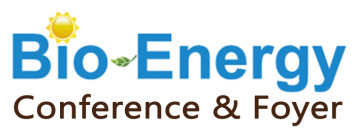 中国沼气学会学术年会暨中德沼气合作论坛展位报名2016年10月13 -14日  山东济南主办方：      中国沼气学会     清华大学            德国农业协会       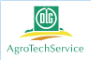 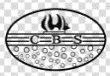 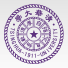 主办方：      中国沼气学会     清华大学            德国农业协会       主办方：      中国沼气学会     清华大学            德国农业协会       项目介绍：德国在生物质能源领域取得的技术与成果值得世界各国借鉴，中德合作尤其是在能源领域正在稳步推进。早在2012年8月30日，中德两国政府就签署了沼气合作谅解备忘录，借此加强国际合作，大力培育环保、新能源产业。2014年3月底，习近平主席将对德国进行国事访问，其中中德沼气产业合作已是两国合作洽谈的重要议题之一。值此之际，由中国沼气学会、德国农业协会联合中科院广州能源研究所共同主办的“中国沼气学会学术年会暨中德沼气合作论坛”应运而生，即将于 2016年10月13-14日在山东济南拉开帷幕。论坛同期设立展览展示区域，供中外企业一展实力和产品技术！曾引进众多德国优秀展商来华参展交流，取得的成绩被业内人士所认可，也涌现了如四方光电、金达坂新能源、德国Envitec公司、北京三益能环、北京中持绿色能环、德国智康公司的典型代表。我们深信，这里同样是您开拓业务发展的一扇窗！项目介绍：德国在生物质能源领域取得的技术与成果值得世界各国借鉴，中德合作尤其是在能源领域正在稳步推进。早在2012年8月30日，中德两国政府就签署了沼气合作谅解备忘录，借此加强国际合作，大力培育环保、新能源产业。2014年3月底，习近平主席将对德国进行国事访问，其中中德沼气产业合作已是两国合作洽谈的重要议题之一。值此之际，由中国沼气学会、德国农业协会联合中科院广州能源研究所共同主办的“中国沼气学会学术年会暨中德沼气合作论坛”应运而生，即将于 2016年10月13-14日在山东济南拉开帷幕。论坛同期设立展览展示区域，供中外企业一展实力和产品技术！曾引进众多德国优秀展商来华参展交流，取得的成绩被业内人士所认可，也涌现了如四方光电、金达坂新能源、德国Envitec公司、北京三益能环、北京中持绿色能环、德国智康公司的典型代表。我们深信，这里同样是您开拓业务发展的一扇窗！项目介绍：德国在生物质能源领域取得的技术与成果值得世界各国借鉴，中德合作尤其是在能源领域正在稳步推进。早在2012年8月30日，中德两国政府就签署了沼气合作谅解备忘录，借此加强国际合作，大力培育环保、新能源产业。2014年3月底，习近平主席将对德国进行国事访问，其中中德沼气产业合作已是两国合作洽谈的重要议题之一。值此之际，由中国沼气学会、德国农业协会联合中科院广州能源研究所共同主办的“中国沼气学会学术年会暨中德沼气合作论坛”应运而生，即将于 2016年10月13-14日在山东济南拉开帷幕。论坛同期设立展览展示区域，供中外企业一展实力和产品技术！曾引进众多德国优秀展商来华参展交流，取得的成绩被业内人士所认可，也涌现了如四方光电、金达坂新能源、德国Envitec公司、北京三益能环、北京中持绿色能环、德国智康公司的典型代表。我们深信，这里同样是您开拓业务发展的一扇窗！展览范围：•	沼气技术与产品应用，固、液生物燃料•	生物质气化技术与产品•	沼气设备：沼气发电机；沼气出渣机；沼气池成套设备•	能源工程：发电、燃料技术、废热循环利用、加热/冷却技术•	能源传输：电力、热能和天然气传输系统•	检测、仪表测量和控制系统•	清洁能源机制CDM项目金融、咨询、服务等展期活动：展览展示：10月13 -14日，与会议同期举行中外企业展品、技术展览国际性学学术论坛：10月13日，邀请中外沼气、生物质能源专家解读最新政策、新技术、新产品和最佳应用分组专项研讨会：10月14日，根据专项主题，分论坛研讨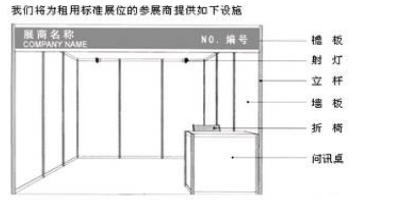 图1: 简装展位示意图; 图2:精装展位示意图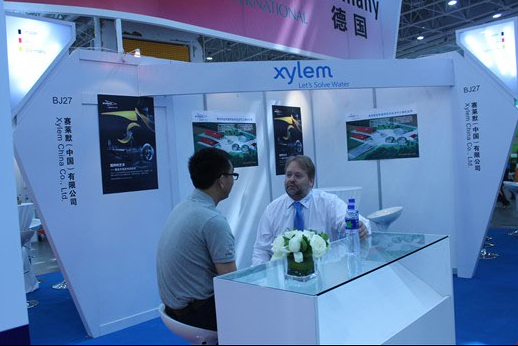 展期活动：展览展示：10月13 -14日，与会议同期举行中外企业展品、技术展览国际性学学术论坛：10月13日，邀请中外沼气、生物质能源专家解读最新政策、新技术、新产品和最佳应用分组专项研讨会：10月14日，根据专项主题，分论坛研讨图1: 简装展位示意图; 图2:精装展位示意图展位配置简装展位包含:展板:1m×2.5m; 洽谈桌椅; 咨询台;射灯;楣板; 会刊; 茶歇.位于主报告厅隔壁二层会展中心精装展位额外配置:木质结构; 海报喷绘及安装; 木质接待台和资料台; LOGO喷绘等. 位于主报告厅前厅大堂展期活动：展览展示：10月13 -14日，与会议同期举行中外企业展品、技术展览国际性学学术论坛：10月13日，邀请中外沼气、生物质能源专家解读最新政策、新技术、新产品和最佳应用分组专项研讨会：10月14日，根据专项主题，分论坛研讨图1: 简装展位示意图; 图2:精装展位示意图展期活动：展览展示：10月13 -14日，与会议同期举行中外企业展品、技术展览国际性学学术论坛：10月13日，邀请中外沼气、生物质能源专家解读最新政策、新技术、新产品和最佳应用分组专项研讨会：10月14日，根据专项主题，分论坛研讨图1: 简装展位示意图; 图2:精装展位示意图中国沼气学会学术年会暨中德沼气合作论坛展位报名表及合同书注册截止日期: 2016年8月30日                                  请认真阅读协议条款，签字盖章后即生效中国沼气学会学术年会暨中德沼气合作论坛展位报名表及合同书注册截止日期: 2016年8月30日                                  请认真阅读协议条款，签字盖章后即生效中国沼气学会学术年会暨中德沼气合作论坛展位报名表及合同书注册截止日期: 2016年8月30日                                  请认真阅读协议条款，签字盖章后即生效公司名称： 公司名称： 公司名称： 楣板上的名称：楣板上的名称：楣板上的名称：地址： 邮编：邮编：电话：传真：传真：E-mail：网站：网站：联系人：                              手机：                       E-mail：联系人：                              手机：                       E-mail：联系人：                              手机：                       E-mail：发票名称或寄送地，默认同上地址，如有不同，请标注：发票名称或寄送地，默认同上地址，如有不同，请标注：发票名称或寄送地，默认同上地址，如有不同，请标注：展位价格：□ 简装展位 RMB  6,500/6平米 ×_______ 个=_____________RMB (展位号:      )含：6平米标准展位、洽谈桌椅、射灯、门楣、会刊、茶歇等。位于主报告厅二层展览中心□ 精装展位 RMB 15,000/9平米 ×_______个=_____________RMB (展位号:      )额外含: 木质结构、木质接待台、海报喷绘和安装、Logo喷绘。位于主报告厅前厅。展位价格：□ 简装展位 RMB  6,500/6平米 ×_______ 个=_____________RMB (展位号:      )含：6平米标准展位、洽谈桌椅、射灯、门楣、会刊、茶歇等。位于主报告厅二层展览中心□ 精装展位 RMB 15,000/9平米 ×_______个=_____________RMB (展位号:      )额外含: 木质结构、木质接待台、海报喷绘和安装、Logo喷绘。位于主报告厅前厅。展位价格：□ 简装展位 RMB  6,500/6平米 ×_______ 个=_____________RMB (展位号:      )含：6平米标准展位、洽谈桌椅、射灯、门楣、会刊、茶歇等。位于主报告厅二层展览中心□ 精装展位 RMB 15,000/9平米 ×_______个=_____________RMB (展位号:      )额外含: 木质结构、木质接待台、海报喷绘和安装、Logo喷绘。位于主报告厅前厅。参会费：□  RMB 1,200 /人 ×__________人。 包含会议费、同声传译、资料费、通讯录、全天用餐参会费：□  RMB 1,200 /人 ×__________人。 包含会议费、同声传译、资料费、通讯录、全天用餐参会费：□  RMB 1,200 /人 ×__________人。 包含会议费、同声传译、资料费、通讯录、全天用餐赞助形式：□ 钻石赞助商 （RMB 50,000）  □ 黄金赞助商 （RMB 30,000）   □ 主会场内广告位 （RMB 10,000）赞助形式：□ 钻石赞助商 （RMB 50,000）  □ 黄金赞助商 （RMB 30,000）   □ 主会场内广告位 （RMB 10,000）赞助形式：□ 钻石赞助商 （RMB 50,000）  □ 黄金赞助商 （RMB 30,000）   □ 主会场内广告位 （RMB 10,000）注册方式:德国农业协会秦璇Tel: +86-10-6590 7076               Fax:+86-10-6590 7488            E-mail: qinx@dlg.org.cn北京市朝阳区东三环北路8号亮马河大厦1座1301注册方式:德国农业协会秦璇Tel: +86-10-6590 7076               Fax:+86-10-6590 7488            E-mail: qinx@dlg.org.cn北京市朝阳区东三环北路8号亮马河大厦1座1301付款信息：收款单位：德宜农（北京）农业科技服务有限公司银行名称：中国银行北京三元桥支行账    号：3428 5602 2227主管领导签名：单位盖章年   月   日主管领导签名：单位盖章年   月   日主办方领导签字：德国农业协会（德宜农（北京）农业科技服务有限公司）单位合同专用章年   月   日